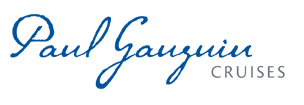 PAUL GAUGUIN CRUISES ON TRAVEL + LEISURE’S WORLD’S BEST LISTAwarded Second Place For Small-Ship Cruise Lines In Annual Readers’ Poll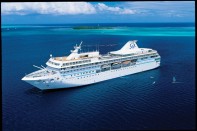 BELLEVUE, WASH. – July  6, 2012 – Paul Gauguin Cruises (www.pgcruises.com), operator of the highest-rated and longest continually sailing luxury cruise ship in the South Pacific, the m/s Paul Gauguin, received second place for small-ship cruise lines in Travel + Leisure’s “World’s Best Awards” –the magazine’s prestigious annual readers’ survey. Paul Gauguin Cruises received a score of 90.56 out of 100 from readers who rated cruise lines in the categories of cabins, food, service, itineraries/destinations, activities, and value. The full list of winners is available at www.travelandleisure.com/worldsbest and in the August issue of Travel + Leisure magazine, on newsstands July 20, 2012.Earlier this year, The Gauguin completed a $7 million renovation. The ship was thoroughly updated and redecorated for even greater luxury and comfort, reflecting the cruise line’s commitment to excellence and providing guests with the most luxurious and enriching vacation experience possible.  Throughout the years, Paul Gauguin Cruises has been consistently recognized by top travel and lifestyle publications and will be expanding its cruise offerings this December, when it launches its second ship, the 90-guest m/v Tere Moana, which will offer enchanting voyages in Europe, the Caribbean, and Latin America. ###About Paul Gauguin CruisesOwned by Pacific Beachcomber S.C., French Polynesia’s leading luxury hotel and cruise operator, Paul Gauguin Cruises operates the 5+-star cruise ship m/s Paul Gauguin, providing a deluxe cruise experience tailored to the unparalleled wonders of Tahiti, French Polynesia, and the South Pacific. The Gauguin was built at the Chantiers de l’Atlantique shipyard in Saint Nazaire, France. The ship, 513 feet long and 71 feet wide, has a draft of 16.9 feet, and can accommodate 332 guests with a staff of 217. It is one of the top Exclusive Charter and Incentive Group venues in the industry and has completed more than 570 South Pacific cruises, serving more than 176,250 guests, including more than 15,000 honeymooners, since its inaugural sail in 1998. The Gauguin has undergone more than $25 million in enhancements, with an additional $7 million completed in January 2012. The Gauguin has been impressively named the 2011 Silver Magellan Award Winner in the Small Cruise Ship category by Travel Weekly and was recognized as one of the “Top 20 Small Cruise Ships” by readers of Condé Nast Traveler in 2012.The cruise line’s second ship, the m/v Tere Moana, will begin sailing under the Paul Gauguin Cruises’ banner in December 2012 after completing a multifaceted renovation. The ship, which will sail Europe, the Caribbean, and Latin America, is 330 feet long and 46 feet wide, has a draft of 11.5 feet, and can accommodate 90 guests with a staff of 57.For additional information on Paul Gauguin Cruises, please visit www.pgcruises.com. Media Contact:Paul Gauguin CruisesVanessa Bloy, Director of Public Relations(425) 440-6255vbloy@pgcruises.com 